Викладач: доктор економічних наук, доцент Маркова Світлана ВікторівнаКафедра: бізнес-адміністрування і менеджменту зовнішньоекономічної діяльності, VІ корпус, ауд. 108E-mail: masvvi@outlook.comТелефон:(068) 863-73-15FacebookMessenger: https://www.facebook.com/ markova_svetlanaInstagram: @ssvetlana_markova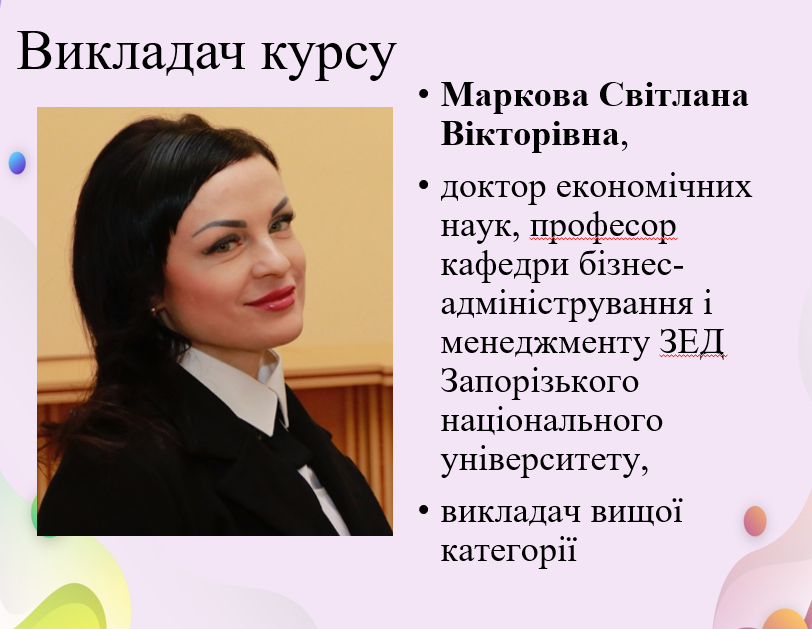 